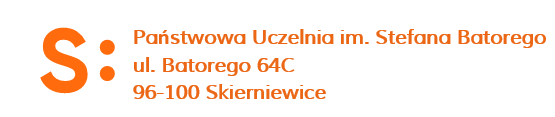 załącznik nr 5 do regulaminu studenckich praktyk zawodowych  Państwowej Uczelni im. Stefana Batorego SZCZEGÓŁOWY PROGRAM PRAKTYK ZAWODOWYCHKod przedmiotuKierunekKierunekProfil kształcenia  Profil kształcenia  SemestrSemestrRodzaj praktyk  (np. kierunkowa- podstawowa/ kierunkowa- pogłębiająca/dyplomowa)Rodzaj praktyk  (np. kierunkowa- podstawowa/ kierunkowa- pogłębiająca/dyplomowa)Opiekun praktyk Opiekun praktyk Tryb studiów (studia stacjonarne, studia niestacjonarne)Tryb studiów (studia stacjonarne, studia niestacjonarne)Cele praktyk (ogólne i szczegółowe)Cele praktyk (ogólne i szczegółowe)Cele praktyk (ogólne i szczegółowe)Cele praktyk (ogólne i szczegółowe)Cele praktyk (ogólne i szczegółowe)Opis efektów uczenia się uzyskiwanych przez studenta w ramach praktyk Opis efektów uczenia się uzyskiwanych przez studenta w ramach praktyk Opis efektów uczenia się uzyskiwanych przez studenta w ramach praktyk Opis efektów uczenia się uzyskiwanych przez studenta w ramach praktyk Opis efektów uczenia się uzyskiwanych przez studenta w ramach praktyk OPIS EFEKTU UCZENIA SIĘOPIS EFEKTU UCZENIA SIĘOPIS EFEKTU UCZENIA SIĘSYMBOL PRK (odniesienie do kierunkowych efektów uczenia się)SYMBOL PRK (odniesienie do kierunkowych efektów uczenia się)WIEDZA(„Student zna i rozumie...”)WIEDZA(„Student zna i rozumie...”)WIEDZA(„Student zna i rozumie...”)WIEDZA(„Student zna i rozumie...”)WIEDZA(„Student zna i rozumie...”)123UMIEJĘTNOŚCI(„Student potrafi…”)UMIEJĘTNOŚCI(„Student potrafi…”)UMIEJĘTNOŚCI(„Student potrafi…”)UMIEJĘTNOŚCI(„Student potrafi…”)UMIEJĘTNOŚCI(„Student potrafi…”)123KOMPETENCJE SPOŁECZNE(„Student jest gotów do…”)KOMPETENCJE SPOŁECZNE(„Student jest gotów do…”)KOMPETENCJE SPOŁECZNE(„Student jest gotów do…”)KOMPETENCJE SPOŁECZNE(„Student jest gotów do…”)KOMPETENCJE SPOŁECZNE(„Student jest gotów do…”)123Miejsce odbywania praktykMiejsce odbywania praktykMiejsce odbywania praktykMiejsce odbywania praktykMiejsce odbywania praktykWeryfikacja efektów uczenia się oraz sposób obliczania oceny końcowejWeryfikacja efektów uczenia się oraz sposób obliczania oceny końcowejWeryfikacja efektów uczenia się oraz sposób obliczania oceny końcowejWeryfikacja efektów uczenia się oraz sposób obliczania oceny końcowejWeryfikacja efektów uczenia się oraz sposób obliczania oceny końcowejNakład pracy studenta (bilans punktów ECTS)Nakład pracy studenta (bilans punktów ECTS)Obciążenie studenta (h)Obciążenie studenta (h)Obciążenie studenta (h)Forma nakładu pracy studentaForma nakładu pracy studentaSTAC.STAC.NIESTAC.1. Udział w zajęciach teoretycznych – wykłady (zgodnie z planem studiów)1. Udział w zajęciach teoretycznych – wykłady (zgodnie z planem studiów)2. Udział w zajęciach praktycznych – ćwiczenia, laboratoria, warsztaty, lektoraty itp. (zgodnie z planem studiów)2. Udział w zajęciach praktycznych – ćwiczenia, laboratoria, warsztaty, lektoraty itp. (zgodnie z planem studiów)3. Zajęcia z bezpośrednim udziałem nauczyciela akademickiego (1+2)3. Zajęcia z bezpośrednim udziałem nauczyciela akademickiego (1+2)4. Praca własna (np. czytanie literatury, powtarzanie materiału, prace domowe i projektowe)4. Praca własna (np. czytanie literatury, powtarzanie materiału, prace domowe i projektowe)Sumaryczne obciążenie pracą studenta (h):Sumaryczne obciążenie pracą studenta (h):Suma punktów ECTS (zgodnie z planem studiów – „ECTS ” w siatce): Suma punktów ECTS (zgodnie z planem studiów – „ECTS ” w siatce): UwagiUwagiUwagiUwagiUwagi